ДЕПАРТАМЕНТ ОБРАЗОВАНИЯ ГОРОДА МОСКВЫГосударственное бюджетное профессиональноеобразовательноеучреждениегорода Москвы«Колледж связи № 54» имени П.М. ВострухинаРАБОЧАЯ ПРОГРАММА ПО АЛГЕБРЕ И НАЧАЛАММАТЕМАТИЧЕСКОГО АНАЛИЗА10 КЛАССна 2015-2016 учебный годАвтор-составитель:Преподаватель математикиБалакший Татьяна ВитальевнаМосква 2015ПОЯСНИТЕЛЬНАЯ ЗАПИСКАЦели и задачи математического образованияПринятие Правительством РФКонцепции развития математического образования в стране накладывает особые обязательства на формирование программно-методических документов, относящихся к математическому образованию. Концепция отражает растущую необходимость математической грамотности для всех граждан, математической компетентности для специалистов в самых разных прикладных областях: программных продуктах, высокотехнологичных производствах и т.д.Учащиеся профильного класса, в последующем будущие студенты нашего колледжа. Поэтому качественное математическое образование для них актуально (необходимо).Другими факторами, диктующими необходимость модернизации математического образования, является принятие Федерального государственного образовательного стандарта (далее - ФГОС), итоговая аттестация в 11-м классе в форме ЕГЭ (ОГВ).Математическая компетентность понимается как совокупность знаний, умений и навыков, относящихся к области математики, и способности их применять. Также используется термин «образованность», как более традиционный и нейтральный. Математическая компетентность формируется и используется в различных школьных предметах: на уроках математики: алгебры и начала анализа,геометрии, физики, информатики, технологии.Внутри самойматематической области формирование отдельных элементов компетентноститакже происходит при изучении различных учебных модулей, традиционноименуемых «предметами», например, умение проводить алгебраическиепреобразования формируется и при изучении алгебры и при решениигеометрических вычислительных задач. Свой вклад вносит и освоение математикивне школы: в результате изучения популярной литературы, в повседневной практике. Таким образом, формирование математической компетентности является сферой ответственности, «совместного ведения» нескольких учителей одной образовательной организации, авторских коллективов нескольких учебников. Эта ситуация согласуется и с общими тенденциями современного образования, относящимися к метапредметным компетентностям, системам учебников и т. д. Поэтому имеет смысл говорить о достигаемой математической компетентности (образованности), а не о результатах «прохождения курса» или «предмета» геометрии или физики.Предъявляя требования к системе образования, мы фиксируем уровень математической компетентности, которой учащиеся должны обладать в те или иные моменты образовательного процесса. При этом мы исходим из (несколько огрубленной) накопительной, суммирующей (интегрирующей) модели, где считается, что все элементы этой компетентности постоянно суммируются и не теряются в дальнейшем. Описание результатов освоения программы по классам состоит в указании новых элементов компетентности, приобретаемых к завершению очередного класса. При этом предполагается, что сформированные ранее общие умения также применяются для более широкого класса объектов. Например, происходит переход от целых чисел к рациональным, от арифметических выражений к алгебраическим, но по прежнему используются законы арифметики и т. д.Требуя от учащихся волевых и умственных усилий, концентрации внимания, активности развитого воображения, алгебра развивает нравственные черты личности (настойчивость, целеустремлённость, творческую активность, самостоятельность, ответственность, трудолюбие, дисциплину и критичность мышления) и умение аргументированно отстаивать свои взгляды и убеждения, а так же принимать самостоятельные решения.Изучение алгебры, функций, вероятности и статистики существенно расширяет кругозор учащихся, знакомя их с индукцией и дедукцией, обобщением и конкретизацией, анализом и синтезом, классификацией и систематизацией, абстрагированием, аналогией. Активное использование задач на всех этапах учебного процесса развивает творческие способности школьников.Изучение алгебры позволяет формировать умения и навыки умственного труда – планирования своей работы, поиск рациональных путей её выполнения, критическая оценка результатов. В процессе изучения алгебры школьники должны научиться излагать свои мысли ясно и исчерпывающе, лаконично и ёмко, приобрести навыки чёткого, аккуратного и грамотного выполнения математических заданий.Важнейшей задачей школьного курса алгебры является развитие логического мышления учащихся. Сами объекты математических умозаключений и принятые в алгебре правила их конструирования способствуют формированию умений обосновывать и доказывать суждения, приводить чёткие определения, развивают логическую интуицию, кратко и наглядно раскрывают механизм логических построений и учат их применению. Тем самым алгебра занимает одно из ведущих мест в формировании научно-теоретического мышления школьников. Раскрывает внутреннюю гармонию математики, формируя понимание красоты и изящества математических рассуждений, алгебра вносит значительный вклад в эстетическое воспитание учащихся.Рабочая программа по предмету Математика: алгебра и началаматематического анализа, в колледже, разрабатывается на основе основной образовательной программы среднего общего образования.Общая характеристика учебного предметаВ курсе алгебры можно выделить следующие основные содержательные линии: арифметика; алгебра; функции; вероятность и статистика. Наряду с этим в содержание курса включён раздел «Логика и множества», что связано с реализацией целей обще интеллектуального и общекультурного развития учащихся. Содержание раздела разворачивается в содержательно – методологическую линию, пронизывающую все основные содержательные линии. При этом она служит цели овладения учащимися некоторыми элементами универсального математического языка.Содержание линии «Арифметика» служит базой для дальнейшего изучения учащимися математики, способствуют развитию их логического мышления, формированию умения пользоваться алгоритмами, а также приобретению практических навыков, необходимых в повседневной жизни. Развитие понятия о числе в основной школе связано с рациональными и иррациональными числами, формированием первичных представлений о действительном числе.Содержание линии «Алгебра» способствует формированию у учащихся математического аппарата для решения задач из разделов математики, смежных предметов и окружающей реальности. Язык алгебры подчёркивает знание математики как языка для построения математических моделей процессов и явлений реального мира.Развитие алгоритмического мышления, необходимого, в частности, для освоения курса информатики, и овладение навыками дедуктивных рассуждений также являются задачами изучения алгебры. Преобразование символьных форм вносит специфический вклад в развитие воображения учащихся, их способностей к математическому творчеству. В основной школе материал группируется вокруг рациональных выражений.Содержание раздела «Функции» нацелено на получение школьниками конкретных знаний о функции как важнейшей математической модели для описания и исследования разнообразных процессов. Изучение этого материала способствует развитию у учащихся умению использовать различные языки математики (словесный, символьный, графический), вносит вклад в формирование представлений о роли математики в развитии цивилизации и культуры.Раздел «Вероятность и статистика» — обязательный компонент школьного образования, усиливающий его прикладное и практическое значение. Этот материал необходим, прежде всего, для формирования у учащихся функциональной грамотности – умения воспринимать и критически анализировать информацию, представлять различных формах, понимать вероятностный характер многих реальных зависимостей, производить простейшие вероятностные расчёты. Изучение основ комбинаторики позволит учащемуся осуществлять рассмотрение случаев ,перебор о подсчёт числа вариантов, в том числе в простейших прикладных задачах.При изучении статистики и вероятности обогащаются представления о современной картине мира и методах его исследования, формируется понимание роли статистики как источника социально значимой информации и закладываются основы вероятностного мышлении.Место предмета в базисном учебном планеРабочая программа по математике разработана в соответствии с Примерной программой основного общего образования по математике, с учётом требований федерального компонента государственного стандарта общего образования, и основана на авторской программе линии Ш.А. Алимова.Рабочая программа составлена на основе:Федерального компонента государственного Стандарта среднего (полного) общего образования по математике.Программа по алгебре и началам математического анализа. Алгебра и начала анализа 10 – 11 класс», авторы: Ш.А. Алимов, Ю.М. Колягин, Ю.В. Сидоров, Н.Е. Фёдорова, М.И. Шабунин. Издательство «Просвещение», 2011 год.Программы (для общеобразовательных учреждений): Бурмистрова Т.А. Алгебра и начала математического анализа. 10-11 классы. «Просвещение», 2011г.Рабочая программа рассчитана на 136 часов в год (в неделю – 4 ч).В ходе изучения материала планируется проведение в 10классе 7контрольных работпо основным темам и одна итоговая контрольная работаОсновная форма организации образовательного процесса – классно-урочная система.Предусматривается применение следующих технологий обучения:традиционная классно-урочнаялекциипрактические работыэлементы проблемного обучениятехнологии уровневой дифференциацииздоровье сберегающие технологииИКТВиды и формы контроля: переводная аттестация, промежуточный, самостоятельные работы, контрольные работы, тесты.Личностные, метапредметные и предметные результаты освоения предметаЛичностные результатысформированность мировоззрения, соответствующего современному уровню развития науки и техники;готовность и способность к образованию, в том числе самообразованию, на протяжении всей жизни; сознательное отношение к непрерывному образованию как условию успешной профессиональной и общественной деятельности;навыки сотрудничества со сверстниками, детьми младшего возраста, взрослыми в образовательной, учебно-исследовательской, проектной и других видах деятельности;эстетическое отношение к миру, включая эстетику научного и технического творчества;осознанный выбор будущей профессии и возможностей реализации собственных жизненных планов; отношение к профессиональной деятельности как возможности участия в решении личных, общественных, государственных, общенациональных проблем.критичность мышления, умение распознавать логически некорректные высказывания, отличать гипотезу от факта;креативность мышления, инициатива, находчивость, активность при решении алгебраических задач;умение контролировать процесс и результат учебной математической деятельности;способность к эмоциональному восприятию математических объектов, задач, решений, рассуждений.Метапредметные результатыумение самостоятельно определять цели деятельности и составлять планы деятельности; самостоятельно осуществлять, контролировать и корректировать деятельность; использовать все возможные ресурсы для достижения поставленных целей и реализации планов деятельности; выбирать успешные стратегии в различных ситуациях;умение продуктивно общаться и взаимодействовать в процессе совместной деятельности, учитывать позиции других участников деятельности, эффективно разрешать конфликты;владение навыками познавательной, учебно-исследовательской и проектной деятельности, навыками разрешения проблем; способность и готовность к самостоятельному поиску методов решения практических задач, применению различных методов познания;готовность и способность к самостоятельной информационно-познавательной деятельности, включая умение ориентироваться в различных источниках информации, критически оценивать и интерпретировать информацию, получаемую из различных источников;умение использовать средства информационных и коммуникационных технологий в решении когнитивных, коммуникативных и организационных задач с соблюдением требований эргономики, техники безопасности, гигиены, ресурсосбережения, правовых и этических норм, норм информационной безопасности.умение устанавливать причинно-следственные связи; строить логическое рассуждение, умозаключение (индуктивное, дедуктивное и по аналогии) и выводы;умение создавать, применять и преобразовывать знаково-символические средства, модели и схемы для решения учебных и познавательных задач;умение организовывать учебное сотрудничество и совместную деятельность с учителем и сверстниками: определять цели, распределение функций и ролей участников, взаимодействие и общие способы работы; умение работать в группе: находить общее решение и разрешать конфликты на основе согласования позиций и учёта интересов; слушать партнёра; формулировать, аргументировать и отстаивать своё мнение;формирование учебной и общепользовательской компетентности в области использования информационно- коммуникационных технологий (ИКТ – компетентности);первоначальные представления об идеях и методах математики как об универсальном языке науки и техники, о средстве моделирования явлений и процессов;умение видеть математическую задачу в контексте проблемной ситуации в других дисциплинах, в окружающей жизни;умение находить в различных источниках информацию, необходимую для решения математических проблем, и представлять её в понятной форме; принимать решение в условиях неполной и избыточной, точной и вероятностной информации;умение понимать и использовать математические средства наглядности (рисунки, чертежи, схемы и др.) для иллюстрации, интерпретации, аргументации;умение выдвигать гипотезы при решении учебных задач и понимать необходимость их проверки;Предметные результаты:владение базовым понятийным аппаратом: иметь представление о числе, владение символьным языком алгебры, знание элементарных функциональных зависимостей , формирование представлений о статистических закономерностях в реальном мире и о различных способах изучения, об особенностях их изучения, об особенностях выводов и прогнозов, носящих вероятностный характер;умение выполнять алгебраические преобразования рациональных выражений, применять их для решения учебных математических задач и задач ,возникающих в смежных учебных предметах;умение пользоваться математическими формулами и самостоятельно составлять формулы зависимостей между величинами на основе обобщения частных случаев и эксперимента;умение решать линейные и квадратные уравнения и неравенства. А так же приводимые к ним уравнения, неравенства и системы; применять графические представления для решения и исследования уравнений, неравенств, систем; применять полученные умения для решения задач из математики, смежных предметов, практике;овладение системой функциональных понятий, функциональным языком и символикой, умение строить графики функций, описывать их свойства, использовать функционально-графические представления для описания и анализа математических задач и реальных зависимостей;овладение основными способами представления и анализа статистических данных; уметь решать задачи на нахождение частоты и вероятности случайных событий;умение применять изученные понятия, результаты и методы для решения задач из различных разделов курса, в том числе задач, не сводящихся к непосредственному применению алгоритмов.Содержание учебного предмета10 класс1.Действительные числаЦелые и рациональные числа. Действительные числа.бесконечно убывающая геометрическая прогрессия. Арифметический корень натуральной степени. Степень с рациональным и действительным показателями.Основная цель — обобщить и систематизировать знания о действительных числах; сформировать понятие степени с действительным показателем; научить применять определения арифметического корня и степени, а также их свойства при выполнении вычислений и преобразовании выражений.2.Степенная функцияСтепенная функция, ее свойства и график. Взаимно обратные функции. Равносильные уравнения и неравенства. Иррациональные уравнения. Иррациональные неравенства.Основная цель — обобщить и систематизировать известные из курса алгебры основной школы свойства функций; изучить свойства степенных функций с натуральным и целым показателями и научить применять их при решении уравнений и неравенств; сформировать понятие равносильности уравнений, неравенств, систем уравнений и не равенств.3.Показательная функцияПоказательная функция, ее свойства и график. Показа тельные уравнения. Показательные неравенства. Системы показательных уравнений и неравенств.Основная цель — изучить свойства показательной функции; научить решать показательные уравнения и не равенства, простейшие системы показательных уравнений.4.Логарифмическая функцияЛогарифмы. Свойства логарифмов. Десятичные и натуральные логарифмы. Логарифмическая функция, ее свойства и график. Логарифмические уравнения. Логарифмические неравенства.Основная цель — сформировать понятие логарифма числа; научить применять свойства логарифмов при решении уравнений; изучить свойства логарифмической функции и научить применять ее свойства при решении простейших логарифмических уравнений и неравенств.5.Тригонометрические формулыРадианная мера угла. Поворот точки вокруг начала координат. Определение синуса, косинуса и тангенса угла. Знаки синуса, косинуса и тангенса. Зависимость между синусом, косинусом и тангенсом одного и того же угла. Тригонометрические тождества. Синус, косинус и тангенс углов а и -а. Формулы сложения. Синус, косинус и тангенс двойного угла. Синус, косинус и тангенс половинного угла. Формулы приведения. Сумма и разность синусов. Сумма и разность косинусов.Основная цель — сформировать понятия синуса, косинуса, тангенса, котангенса числа; научить применять формулы тригонометрии для вычисления значений тригонометрических функций и выполнения преобразований тригонометрических выражений; научить решать простейшие тригонометрические уравнения sin x = a, cosx = а при а = 1, -1, 0.6.Тригонометрические уравненияУравнения cos x = a, sin x = a, tg x = а. Решение тригонометрических уравнений. Примеры решения простейших тригонометрических неравенств.Основная цель — сформировать умение решать простейшие тригонометрические уравнения; ознакомить с некоторыми приемами решения тригонометрических уравнений.7.Повторение и решение задачВ результате изучения математики на базовом уровне ученик должензнать/понимать:значение математической науки для решения задач, возникающих в теории и практике; широту и в то же время ограниченность применения математических методов к анализу и исследованию процессов и явлений в природе и обществе;значение практики и вопросов, возникающих в самой математике, для формирования и развития математической науки; историю развития понятия числа, создания математического анализа, возникновения и развития геометрии;универсальный характер законов логики математических рассуждений, их применимость во всех областях человеческой деятельности;вероятностный характер различных процессов окружающего мира.уметьвыполнять арифметические действия, сочетая устные и письменные приемы, применение вычислительных устройств; находить значения корня натуральной степени, степени с рациональным показателем, логарифма, используя при необходимости вычислительные устройства; пользоваться оценкой и прикидкой при практических расчетах;проводить по известным формулам и правилам преобразования буквенных выражений, включающих степени, радикалы, логарифмы и тригонометрические функции;вычислять значения числовых и буквенных выражений, осуществляя необходимые подстановки и преобразования;использовать приобретенные знания и умения в практической деятельности и повседневной жизни для:практических расчетов по формулам, включая формулы, содержащие степени, радикалы, логарифмы и тригонометрические функции, используя при необходимости справочные материалы и простейшие вычислительные устройства;Функции и графикиуметьопределять значение функции по значению аргумента при различных способах задания функции;строить графики изученных функций;описывать по графику и в простейших случаях по формуле поведение и свойства функций, находить по графику функции наибольшие и наименьшие значения;решать уравнения, простейшие системы уравнений, используя свойства функций и их графиков;использовать приобретенные знания и умения в практической деятельности и повседневной жизни для:описания с помощью функций различных зависимостей, представления их графически,интерпретации графиков;Уравнения и неравенствауметьрешать рациональные, показательные и логарифмические уравнения и неравенства, простейшие иррациональные и тригонометрические уравнения, их системы;составлять уравнения и неравенства по условию задачи;использовать для приближенного решения уравнений и неравенствграфический метод;изображать на координатной плоскости множества решений простейших уравнений и их систем;использовать приобретенные знания и умения в практической деятельности и повседневной жизни для:построения и исследования простейших математических моделей.Обще-учебные умения, навыки и способы деятельностиВ ходе изучения математики в старшей школы учащиеся продолжают овладение разнообразными способами деятельности, приобретают и совершенствуют опыт:- проведения доказательных рассуждений, логического обоснования выводов, использования различных языков математики для иллюстрации, интерпретации, аргументации и доказательства;- решения широкого класса задач из различных разделов курса, поисковой и творческой деятельности при решении задач повышенной сложности и нетиповых задач;- планирования и осуществления алгоритмической деятельности: выполнения и самостоятельного составления алгоритмических предписаний и инструкций на математическом материале; использования и самостоятельного составления формул на основе обобщения частных случаев и результатов эксперимента; выполнения расчетов практического характера;- построения и исследования математических моделей для описания и решения прикладных задач, задач из смежных дисциплин и реальной жизни; проверки и оценки результатов своейработы, соотнесения их с поставленной задачей, с личным жизненным опытом;- самостоятельной работы с источниками информации, анализа, обобщения и систематизации полученной информации, интегрирования ее в личный опыт.Основной формой организации учебного процесса является классно-урочная система. В качестве дополнительных форм организации образовательного процесса по данной программе используется система консультационной поддержки, индивидуальных занятий, работа учащихся с использованием современных информационных технологий.Тематическое планирование№ п/пНазвание темыКол-во часовК/р1Повторение курса основной школы412Действительные числа1213Степенная функция1614Показательная функция1615Логарифмическая функция1816Тригонометрические формулы2517Тригонометрические уравнения1818Тригонометрические функции919Повторение. Решение задач.181(2ч.)Итого1366использованные источники:1. Федеральный компонент государственного Стандарта среднего (полного) общего образования по математике.Программа (для общеобразовательных учреждений): Бурмистрова Т.А. Алгебра и начала математического анализа. 10-11 классы. «Просвещение», 2011г.2. Программа по алгебре и началам математического анализа. Ш.А.Алимов, Ю.М.Колягин, Ю.В.Сидоров и др. М., «Просвещение», 2011г.3. Учебник: «Алгебра и начала анализа: учебникдля 10-11 классовобщеобразовательныхучреждений/ Ш.А.Алимов, Ю.М.Колягин, Ю.В.Сидоров и др. – 15 изд.-М.: Просвещение, 2007г.4. А.Н Рурукин. « Алгебра и начала анализа» . 10 и 11 класс.Контрольно- измерительные материалы. Москва «ВАКО», 2012 г.5. М.Н. Шабунин « Алгебра и начала математического анализа» 10 и 11 класс. Дидактические материалы. Москва. «Просвещение. 2012 г6. Г.И. Григорьева. Алгебра 11 класс 1 и 2 часть « Поурочные планы». Волгоград., Издательство» Учитель», 2004 г7. Л.И. Звавич « Алгебра и начала анализа». Разноуровневые контрольные работы, Москва« Экзамен» , 2012 гУчебно-методическое обеспечение обученияСписок литературы:Учебник: «Алгебра и начала анализа: учебник для 10-11 классов общеобразовательных учреждений/ Ш.А.Алимов, Ю.М.Колягин, Ю.В.Сидоров и др. – 15 изд.-М.: Просвещение, 2012 гЗадачи по алгебре и началам анализа: Пособие для учащихся 10–11 кл. общеобразоват. учреждений /С.М. Саакян, А.М. Гольдман, Д.В. Денисов. – М.: Просвещение, 2011.Алгебра и математический анализ, под редакцией Н. Я. Виленкина, - М. Просвещение, 2012.Алгебра и начала анализа: учебник для 10кл. общеобразовательных учреждений/С.М.Никольский, М.К.Потапов, Н.Н. Решетников, А.В.Шевкин – М.: Просвещение, 2012Алгебра и начала анализа: учебник для 11кл. общеобразовательных учреждений/ С.М.Никольский, М.К.Потапов, Н.Н. Решетников, А.В.Шевкин – М.: Просвещение, 2011Программа курса математики для общеобразовательной школы «Математика 5-11кл.» Г.К.Муравин, О.В.Муравина.Дрофа. 2011г.Бурмистрова Т. А. Алгебра и начала математического анализа. Программы общеобразовательных учреждений. 10-11классы. – М.: Просвещение, 2009.Дидактические материалы по алгебре и началам анализа для 11 класса / Б. М. Ивлев, С. М. Саакян, С. И. Шварцбурд. — М.: Просвещение, 2003.Задачи по алгебре и началам анализа: пособие для учащих¬ся 10—11 кл. общеобразоват. учреждений / С. М. Саакян, А. М. Гольдман, Д. В. Денисов. — М.: Просвещение, 2003.Карп А. П. Сборник задач по алгебре и началам анализа: учеб.пособие для 10—11 кл. с углубл. изуч. математики. — М.: Просвещение, 1999.Алгебра и начала анализа: учеб.для 11 кл. общеобразоват. учреждений / С. М. Никольский, М. К. Потапов, Н. Н. Ре¬шетников, А. В. Шевкин. — М.: Просвещение, 2013.Алгебра для 9 класса: учеб.пособие для учащихся шк. и кл. с углубл. изуч. математики / Н. Я. Виленкин, Г. С. Сурвилло, А. С. Симонов, А. И. Кудрявцев; под ред. Н. Я. Виленкина. — М.: Просвещение, 2011.Алгебра и начала анализа: учеб.для 10 кл. общеобразоват. учреждений / С. М. Никольский, М. К. Потапов, Н. Н. Решетников, А. В. Шевкин. — М.: Просвещение, 2003.Алгебра и начала анализа в 9—10 классах: пособие для учителя / JI. О. Денищева, Ю. П. Дудницын, Б. М. Ивлев и др. — М.: Просвещение, 2011.Ершова А.П., Голобородько В.В. Самостоятельные и контрольные работы по алгебре и началам анализа для 10-11 классов.- 4-е изд., испр. – М.: Илекса. - 2013.Звавич Л.И. Контрольные и проверочные работы по алгебре. 11 класс. : Методическое пособие / Л.И Звавич, Л.Я Шляпочник, Б.В. Козулин. – М.: Дрофа, 2012.интернет-ресурсы1. www. edu - "Российское образование"Федеральный портал.2. www. school.edu - "Российский общеобразовательный портал".3. www.school-collection.edu.ru/ Единая коллекция цифровых образовательных ресурсов4. www.mathvaz.ru - docье школьного учителя математики 
5. www.it-n.ru"Сеть творческих учителей"6. www .festival.1september.ruФестиваль педагогических идей "Открытый урок"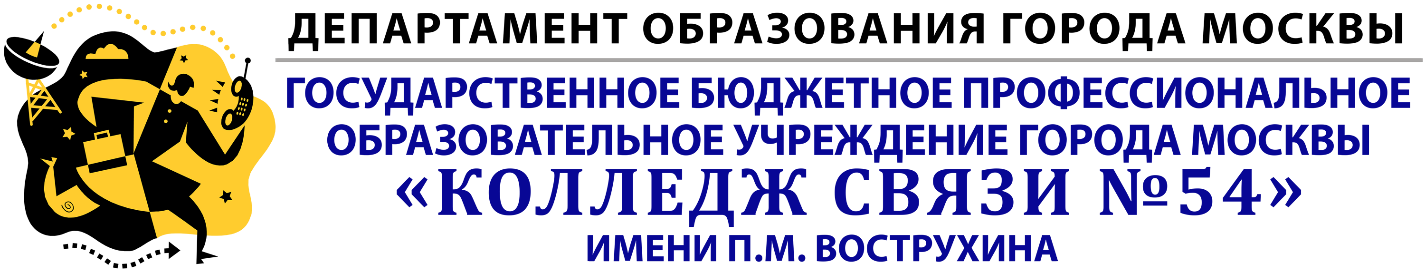 КАЛЕНДАРНО - ТЕМАТИЧЕСКИЙ ПЛАНна 2015-2016уч.годПредмет «Математика»Класс 10Преподаватель Т.В. БалакшийСоставлен на основании рабочей программы, утвержденной руководителем отдела общеобразовательной подготовки М.И. Вдовиной ГБПОУ КС №54 имени П.М. Вострухина в 2015 г.Рассмотрен на заседании цикловой комиссии гуманитарных дисциплинот ________________ протокол № _____Председатель цикловой комиссии _________________ (____________________ )(ПОДПИСЬ)2015№ п/пДатаТема урокаВид занятияТребования к уровню подготовки обучающихсяВид контроляДомашнее заданиеПовторение курса основной школы ( 4 часов)104.09Тождественные преобразования алгебраических выражений.Урок повторения и ознакомленияФормулы сокращённого умножения и деления; определение и свойства степени; действия над степенями.Выполнять тождественные преобразования алгебраических выраженийфронтальныйдидактический материал204.09Уравнения с одним неизвестным. Системы уравнений.Урок повторения и ознакомленияПонятие уравнения с одним неизвестным;определение целых рациональных уравнений. Способы решения систем уравнений: сложения, подстановки, графический.Решать целые рациональные уравнения. Решать системы двух уравнений с двумя неизвестными различными способами.фронтальныйдидактический материал307.09ФункцииУрок повторения и ознакомленияОпределение и основные свойства функций; основные элементарные функции, их свойства и графики. Применять на практике ЗУН по данной теме.тестдидактический материал407.09Входная контрольная работа № 1.Урок контроляСм. урок 1-4ИндивидуальныйДействительные числа(12 часов)511.09Целые и рациональные числа. Действительные числа.Урок изучения нового материалаОпределение натуральных, целых, рациональных чисел;Определение периодической дроби. Иметь представление об иррациональных числах; множестве действительных чисел, модуле действительного числа.Записывать бесконечную десятичную дробь в виде обыкновенной; выполнять действия с десятичными и обыкновенными дробями. Выполнять вычисления с иррациональными выражениями, сравнивать ихМультимедийная лекция§2 , Дидактический материал ЕГЭ611.09Целые и рациональные числа. Действительные числа.Комбинированный урокОпределение натуральных, целых, рациональных чисел;Определение периодической дроби. Иметь представление об иррациональных числах; множестве действительных чисел, модуле действительного числа.Записывать бесконечную десятичную дробь в виде обыкновенной; выполнять действия с десятичными и обыкновенными дробями. Выполнять вычисления с иррациональными выражениями, сравнивать ихФронтальный опрос§2 , № 9 (5,6) № 11, № 12714.09Бесконечно-убывающая геометрическая прогрессия.Комбинированный урокКакая прогрессия называется геометрической; что такое бесконечно убывающая геометрическая прогрессия; формулу суммы бесконечно-убывающей геометрической прогрессии.Применять формулу суммы бесконечно-убывающая геометрическая прогрессия при решении задачТест§3, стр. 11814.09Бесконечно-убывающая геометрическая прогрессия.Комбинированный урокКакая прогрессия называется геометрической; что такое бесконечно убывающая геометрическая прогрессия; формулу суммы бесконечно-убывающей геометрической прогрессии.Применять формулу суммы бесконечно-убывающая геометрическая прогрессия при решении задачФронтальный опрос№ 4. № 17918.09Арифметический корень натуральной степени.Комбинированный урокОпределение арифметического корня натуральной степени; его свойства.Применять свойства арифметического корня натуральной степени при решении задачМатематический диктант.§4, стр 171018.09Арифметический корень натуральной степени.Комбинированный урокОпределение арифметического корня натуральной степени; его свойства.Применять свойства арифметического корня натуральной степени при решении задачС/р№ 32(4,5), № 47 (5,6), №49(3,4), № 51 (3,4)1121.09Степень с рациональным и действительным показателем.Урок изучения нового материалаОпределение степеней с рациональным и действительным показателем; свойства степеней.Выполнять преобразование выражений, используя свойства степени, сравнивать выражения, содержащие степени с рациональным показателемФронтальный опрос§5, стр 241221.09Степень с рациональным и действительным показателем.Комбинированный урокОпределение степеней с рациональным и действительным показателем; свойства степеней.Выполнять преобразование выражений, используя свойства степени, сравнивать выражения, содержащие степени с рациональным показателем.Работа в парах с взаимопроверкой№ 60(3,4), № 761325.09Решение задачУрок совершенствования ЗУНФронтальный опрос№ 87, № 96 (5,6)1425.09Решение задачУрок совершенствования ЗУНС/р№97 (5,6), № 1051528.09Подготовка к контрольной работе № 2 по теме: «Действительные числа»Урок обобщения и систематизацииОпределение натуральных, целых, рациональных чисел; Определение периодической дроби. Иметь представлениеоб иррациональных числах; множестве действительных чисел, модуле действительного числа Записывать бесконечную десятичную дробь в виде обыкновенной; выполнять действия с десятичными и обыкновенными дробями.Выполнять вычисления с иррациональными выражениями, сравнивать их.консультацияСтр. 37 «Проверь себя»1628.09Контрольная работа№ 2 по теме:«Действительные числа»Уроки контроля и коррекции ЗУНСм. урок 5-15ИндивидуальныйСтепенная функция (16 часов)1702.10Степенная функция, её свойства и график при четном показателе.Комбинированный урокСвойства и графики различных случаев степенной функции.Сравнивать числа, решать неравенства с помощью графиков и (или) свойств степенной функции.Устный опрос§6, стр 391802.10Степенная функция, её свойства и график при нечетном показателе.Комбинированный урокСвойства и графики различных случаев степенной функции.Сравнивать числа, решать неравенства с помощью графиков и (или) свойств степенной функции.Фронтальный опрос§6, стр 40 Дидактический материал ЕГЭ1905.10Степенная функция, её свойства и график при отрицательном показателе.Комбинированный урокСвойства и графики различных случаев степенной функции.Сравнивать числа, решать неравенства с помощью графиков и (или) свойств степенной функции.С.р.§6, стр 42№129(5.62005.10Взаимно обратные функции.Комбинированный урокОпределение функции обратной для данной функции, теоремы об обратной функции.Строить график функции, обратной даннойФронтальный опрос§7, стр 47№132(5.6), №136 (3,4)2109.10Равносильные уравнения.Комбинированный урокОпределение равносильных уравнений, следствия уравнения; при каких преобразованиях исходное уравнение заменяется на равносильное ему уравнение, при каких получаются посторонние корни, при каких происходит потеря корней; определение равносильных неравенств.Устанавливать равносильность и следствие; выполнять необходимые преобразования при решении уравнений и неравенств.Фронтальный опрос§8, стр 54№142, 1472209.10Равносильные неравенства.Комбинированный урокОпределение равносильных уравнений, следствия уравнения; при каких преобразованиях исходное уравнение заменяется на равносильное ему уравнение, при каких получаются посторонние корни, при каких происходит потеря корней; определение равносильных неравенств.Устанавливать равносильность и следствие; выполнять необходимые преобразования при решении уравнений и неравенств.Устный опрос№143, № 149(1)2312.10Решение задачУрок совершенствования ЗУНОпределение равносильных уравнений, следствия уравнения; при каких преобразованиях исходное уравнение заменяется на равносильное ему уравнение, при каких получаются посторонние корни, при каких происходит потеря корней; определение равносильных неравенств.Устанавливать равносильность и следствие; выполнять необходимые преобразования при решении уравнений и неравенств.С.р.Дидактический материал ЕГЭ2412.10Иррациональные уравнения.Комбинированный урокОпределение иррационального уравнения; свойство.Решать иррациональные уравнения.Фронтальный опрос§9, стр 602516.10Иррациональные уравнения.Комбинированный урокОпределение иррационального уравнения; свойство.Решать иррациональные уравнения.Фронтальный опрос№ 153, 154 (2,4) 156 (2,4)2616.10Решение задачУрок совершенствования ЗУНОпределение иррационального уравнения; свойство.Решать иррациональные уравнения.С.р.Дидактический материал ЕГЭ2719.10Иррациональныенеравенства.Комбинированный урокОпределение иррационального неравенства; алгоритм решения этого неравенства.Решать иррациональные неравенства по алгоритму и с помощью графика.Фронтальный опрос§10, стр 632819.10Иррациональныенеравенства.Комбинированный урокОпределение иррационального неравенства; алгоритм решения этого неравенства.Решать иррациональные неравенства по алгоритму и с помощью графика.Фронтальный опрос№ 167 (7,8), № 168, 169 (5,6)2923.10Решение задачУрок совершенствования ЗУНОпределение иррационального неравенства; алгоритм решения этого неравенства.Решать иррациональные неравенства по алгоритму и с помощью графика.тестДидактический материал ЕГЭ3023.10Решение задачУрок совершенствования ЗУНОпределение иррационального неравенства; алгоритм решения этого неравенства.Решать иррациональные неравенства по алгоритму и с помощью графика.С.р.Дидактический материал ЕГЭ3126.10Подготовка к контрольной работе№ 4по теме: "Степенная функция"Урок обобщения и систематизацииСм.уроки 17-30консультацияСтр. 70 «Проверь себя»3226.10Контрольная работа№ 4 по теме:"Степенная функция"Уроки контроля и коррекции ЗУНСм.уроки 17-30ИндивидуальныйПоказательная функция (16часов)3330.10Показательная функция, её свойства и график.Урок изучения нового материалаОпределение показательной функции, три основных свойства показательной функции.Строить график показательной функцииФронтальный опрос§11, стр. 72Дидактический материал3430.10Показательная функция, её свойства и график.Комбинированные урокиОпределение показательной функции, три основных свойства показательной функции.Строить график показательной функцииФронтальный опросДидактический материал3502.11Простейшие показательные уравнения.Комбинированные урокиОпределение и вид показательных уравнений, алгоритм решения показательных уравнений.Определение и вид показательных уравнений, алгоритм решения показательных уравнений повышенного уровня сложности.Решать показательные уравнения, пользуясь алгоритмомС.р.§12, стр. 75№ 210(5,6), № 2153602.11Показательные уравнения сводимые к квадратным.Комбинированные урокиОпределение и вид показательных уравнений, алгоритм решения показательных уравнений сводимых к квадратным.Определение и вид показательных уравнений, алгоритм решения показательных уравнений повышенного уровня сложности.Решать показательные уравнения, пользуясь алгоритмомФронтальный опрос№ 213 (4), № 223 (5,6)3706.11Показательные уравнения повышенного уровня сложности.Комбинированные урокиОпределение и вид показательных уравнений, алгоритм решения показательных уравнений повышенного уровня сложности.Решать показательные уравнения, пользуясь алгоритмомФронтальный опрос№ 217 (2,4), № 218,222 (1,2)3806.11Решение задачУрок совершенствования ЗУНОпределение и вид показательных уравнений, алгоритм решения показательных уравнений повышенного уровня сложности.Решать показательные уравнения, пользуясь алгоритмомтестДидактический материал ЕГЭ3909.11Простейшие показательные неравенства.Комбинированные урокиОпределение и вид показательных неравенств, алгоритм решения показательных уравнений различными способамиФронтальный опрос§12, стр. 77№ 231 (2,4)4009.11Показательные неравенства сводимые к квадратным.Комбинированные урокиОпределение и вид показательных неравенств, алгоритм решения показательных уравнений различными способами.Решать показательные неравенства, пользуясь алгоритмомФронтальный опрос№ 233 (2,4)№ 2344113.11Показательные неравенства повышенного уровня сложности.Комбинированные урокиОпределение и вид показательных неравенств, алгоритм решения показательных уравнений различными способами.Решать показательные неравенства, пользуясь алгоритмом.Фронтальный опрос№ 232(2.4), № 39 (2,4)4213.11Решение задачУрок совершенствования ЗУНОпределение и вид показательных неравенств, алгоритм решения показательных уравнений различными способами.Решать показательные неравенства, пользуясь алгоритмом.С.р.Дидактический материал ЕГЭ4316.11Системы показательных уравнений и неравенств.Комбинированные урокиСпособ подстановки решения систем показательных уравнений и неравенств.Решать системы показательных уравнений и неравенствФронтальный опрос§14, стр. 844416.11Системы показательных уравнений и неравенств.Комбинированные урокиСпособ подстановки решения систем показательных уравнений и неравенств.Решать системы показательных уравнений и неравенствФронтальный опрос№ 240 (3,4), № 241 (2)4520.11Решение задачУрок совершенствования ЗУНСпособ подстановки решения систем показательных уравнений и неравенств.Решать системы показательных уравнений и неравенствФронтальный опросДидактический материал ЕГЭ4620.11Решение задачУрок совершенствования ЗУНСпособ подстановки решения систем показательных уравнений и неравенств.Решать системы показательных уравнений и неравенствРабота в парах с взаимопроверкойДидактический материал ЕГЭ4723.11Подготовка к контрольной работе№ 5 потеме: "Показательная функция"Урок обобщения и систематизацииСм. уроки 33-46консультацияСтр. 88 «Проверь себя»4823.11Контрольная работа№ 5 по теме:"Показательная функция"Уроки контроля и коррекции ЗУНСм. уроки 33-46ИндивидуальныйЗад.по карточкам.Логарифмическая функция (18 часов)4927.11Логарифмы.Комбинированные урокиОпределение логарифма числа, основное логарифмическое тождество.Выполнять преобразование выражений, содержащих логарифмыФронтальный опрос§15, стр. 905027.11Вычисление логарифмов.Комбинированные урокиОпределение логарифма числа, основное логарифмическое тождество.Выполнять преобразование выражений, содержащих логарифмыФронтальный опрос№ 279, 2805130.11Свойства логарифмов.Комбинированные урокиСвойства логарифмов.Применять свойства логарифмов при преобразовании выражений, содержащих логарифмы.Фронтальный опрос§16, стр. 945230.11Свойства логарифмов.Комбинированные урокиСвойства логарифмов.Применять свойства логарифмов при преобразовании выражений, содержащих логарифмыУстный опрос№ 290 (2,4),№ 291(2,4), № 296 (2,4), № 298 (4)5304.12Тождественные преобразования логарифмов.Комбинированные урокиСвойства логарифмов.Применять свойства логарифмов при преобразовании выражений, содержащих логарифмыС.р.№ 3845404.12Десятичные и натуральные логарифмы.Комбинированные урокиОбозначение десятичного и натурального логарифма;ознакомиться с таблицей Брадиса.Находить значениядесятичных и натуральных логарифмов по таблицам Брадиса и с помощью МКФронтальный опрос§17, стр. 965507.12Десятичные и натуральные логарифмы.Комбинированные урокиОбозначение десятичного и натурального логарифма;ознакомиться с таблицей Брадиса.Находить значения десятичных и натуральных логарифмов по таблицам Брадиса и с помощью МКФронтальный опрос№ 305, 3065607.12Логарифмическая функция, её свойства и график.Комбинированные урокиВид логарифмической функции, её основные свойства.Строить график логарифмической функции с данным основанием, использовать свойства логарифмической функции при решении задачУстный опрос§18, стр. 1005711.12Логарифмическая функция, её свойства и график.Комбинированные урокиВид логарифмической функции, её основные свойства.Строить график логарифмической функции с данным основанием, использовать свойства логарифмической функции при решении задачС.р.№ 331 (1,2,3,4), № 3335811.12Логарифмические уравнения.Комбинированные урокиВид простейших логарифмических уравнений, основные приёмы решения логарифмических уравненийРешать простейшиелогарифмические уравнения и применять основные приёмы при решении уравнений.Устный опрос.§19, стр. 105№ 3405914.12Решение задач.Урок совершенствования ЗУНВид простейших логарифмических уравнений, основные приёмы решения логарифмических уравнений.Решать простейшие логарифмические уравнения и применять основные приёмы при решении уравненийС.р.Дидактический материал ЕГЭ6014.12Логарифмические уравнения сводимые к квадратным.Комбинированные урокиВид простейших логарифмических уравнений, основные приёмы решения логарифмических уравнений сводимых к квадратным.Решать простейшиелогарифмические уравнения и применять основные приёмы при решении уравненийФронтальный опрос№379, 3806118.12Решение задач повышенной сложности.Урок совершенствования ЗУНВид простейших логарифмических уравнений, основные приёмы решения логарифмических уравнений повышенной сложности.Решать простейшиелогарифмические уравнения и применять основные приёмы при решении уравненийС.р.Дидактический материал ЕГЭ6218.12Логарифмическиенеравенства.Комбинированные урокиВид простейших логарифмических неравенств, основные приёмы решения логарифмических неравенств.Решать простейшиелогарифмические неравенства и применять основные приёмы при решении неравенствФронтальный опрос§20, стр. 1096321.12Логарифмическиенеравенства.Комбинированные урокиВид простейших логарифмических неравенств, основные приёмы решения логарифмических неравенств.Решать простейшиелогарифмические неравенства и применять основные приёмы при решении неравенствФронтальный опрос№355(2,4,6), №360(2,4,6)№361(2,4,6)6421.12Решение задач.Урок совершенствования ЗУНВид простейших логарифмических неравенств, основные приёмы решения логарифмических неравенств.Решать простейшиелогарифмические неравенства и применять основные приёмы при решении неравенствС.р.Дидактический материал ЕГЭ6525.12Подготовка к контрольной работе№ 7 по теме:"Логарифмическая функция"Урок обобщения и систематизацииСм.уроки 49-64КонсультацияСтр. 114 «проверь себя»6625.12Контрольная работа№ 6 по теме:"Логарифмическая функция"Уроки контроля и коррекции ЗУНСм.уроки 49-64ИндивидуальныйЗад.по карточкамТригонометрические формулы (24 часа)67Радианная мера угла.Урок изучения нового материалаОпределение угла в один радиан, формулы перевода градусной меры в радианную и наоборот.Пользоваться формулами перевода, вычислять длину дуги и площадь кругового сектора.Фронтальный опрос§21, стр. 117№410,41168Поворот точки вокруг начала координат.Комбинированный урокПонятие «единичная окружность», поворот точки вокруг начала координат. Находить координаты точки единичной окружности, полученной поворотом P(1;0)На заданный угол, находить углы поворота точки P(1;0), чтобы получить точку с заданными координатами.Фронтальный опрос§22, стр. 121№42669Определение синуса, косинуса и тангенса угла.Комбинированный урокОпределение синуса, косинуса и тангенса угла.Находить значения синуса, косинуса и тангенса угла потаблицам Брадиса и с помощью МК; табличные значения.решать уравнения sinx=0,sin x=1, sin x=-1,cos x=0, cos x=1,cosx=-1Устный опрос§23, стр. 12670Определение синуса, косинуса и тангенса угла.Комбинированный урокОпределение синуса, косинуса и тангенса угла.Находить значения синуса, косинуса и тангенса угла потаблицам Брадиса и с помощью МК; табличные значения.решать уравнения sinx=0,sin x=1, sin x=-1,cos x=0, cos x=1,cosx=-1С.р.№ 435 (2,4), № 437,№ 43871Знаки синуса, косинуса и тангенса угла.Комбинированный урокКакие знаки имеютсинус, косинус и тангенс в различных четвертяхФронтальный опрос§24, стр. 13272Знаки синуса, косинуса и тангенса угла.Комбинированный урокКакие знаки имеют синус, косинус и тангенс в различных четвертях.Определять знак числаsin, cos и tg при заданном значении Фронтальный опрос№ 44773Зависимость между синусом, косинусом и тангенсом одного и того же угла.Комбинированный урокОсновное тригонометрическое тождество, зависимость между тангенсом и котангенсом, зависимость между тангенсом и косинусом, зависимость между котангенсом и синусом.Определять знак числаsin, cos и tg при заданном значении тест§25, стр. 13574Зависимость между синусом, косинусом и тангенсом одного и того же угла.Комбинированный урокОсновное тригонометрическое тождество, зависимость между тангенсом и котангенсом, зависимость между тангенсом и косинусом, зависимость между котангенсом и синусом.Применять формулы зависимости между синусом, косинусом и тангенсом одного и того же угла при решении задач.С.р.№45975Тригонометрические тождества.Комбинированный урокКакие равенства называются тождествами, какие способы используются при доказательстве тождеств.Применять изученные формулы при доказательстве тождествФронтальный опрос§26, стр. 13976Тригонометрические тождества.Комбинированный урокКакие равенства называются тождествами, какие способы используются при доказательстве тождествПрименять изученные формулы при доказательстве тождествУстный опрос№ 465, № 46677Синус, косинус и тангенс углов  и -.Комбинированный урокФормулы sin(-)= - sin,cos(-)=cos,tg(-)=-tgНаходить значения синуса, косинуса и тангенса для отрицательных углов.Фронтальный опрос§27, стр. 142№ 47578Синус, косинус и тангенс углов  и -.Комбинированный урокФормулы sin(-)= - sin,cos(-)=cos,tg(-)=-tgНаходить значения синуса, косинуса и тангенса для отрицательных углов.С.р.Дидактический материал ЕГЭ79Формулы сложения.Комбинированный урокФормулы сложениясos() и другие.+Выводить формулы двойного угла и применять их на практикеФронтальный опрос§28, стр. 14480Формулы сложения.Комбинированный урокФормулы сложениясos() и другие.+Выводить формулы двойного угла и применять их на практикеУстный опрос№ 485, № 488, № 492 (2)81Синус, косинус и тангенс двойного угла.Комбинированный урокФормулы синуса, косинуса и тангенса двойного угла.Выводить формулы сложения и применять их на практикеФронтальный опрос§29, стр. 149№ 500(2,4)82Синус, косинус и тангенс двойного угла.Комбинированный урокФормулы синуса, косинуса и тангенса двойного угла.Выводить формулы сложения и применять их на практикеС.р.№ 501(2,4)№ 502(2,4)№ 510(1,2)83Синус, косинус и тангенс половинного угла.Комбинированный урокФормулы половинного угла синуса, косинуса и тангенса;Формулы, выражающие sin, cos иtg через tg (/2).Выводить формулы половинного угла синуса, косинуса и тангенса; применять их на практикеФронтальный опрос§30, стр. 152№ 514(2,4)84Синус, косинус и тангенс половинного угла.Комбинированный урокФормулы половинного угла синуса, косинуса и тангенса;Формулы, выражающие sin, cos иtg через tg (/2).Выводить формулы половинного угла синуса, косинуса и тангенса; применять их на практикеУстный опрос№ 516, 518(5,6)85Формулы приведения.Комбинированный урок, сводятся к значениям для острых углов; правила записи формул приведения.Значения тригонометрических функций углов, больших 90Применять формулы приведения при решении задачУстный опрос§31, стр. 156№528, 53286Формулы приведения.Комбинированный урок, сводятся к значениям для острых углов; правила записи формул приведения.Значения тригонометрических функций углов, больших 90Применять формулы приведения при решении задачС.р.Дидактический материал ЕГЭ87Сумма и разность синусов, сумма и разность косинусов.Комбинированный урокФормулы суммы и разности синусов, суммы и разности косинусов.Применять формулы суммы и разности синусов, суммы и разности косинусов на практикеФронтальный опрос§32, стр. 161№ 53888Сумма и разность синусов, сумма и разность косинусов.Комбинированный урокФормулы суммы и разности синусов, суммы и разности косинусов.Применять формулы суммы и разности синусов, суммы и разности косинусов на практикеУстный опрос№551, 55489Решение задачУрок совершенствования ЗУНСм. уроки 80-88С.р.Дидактический материал ЕГЭ90Подготовка к контрольной работе№ 8 по теме:«Тригонометрические формулы «Урок обобщения и систематизацииСм. уроки 86-88консультацияСтр. 166, «проверь себя»91Контрольная работа№ 7 по теме: «Тригонометрические формулы»Уроки контроля и коррекции ЗУНСм. уроки 86-88ИндивидуальныйЗад по карточкамТригонометрические уравнения (18 часов)92Уравнение cos х=а.Комбинированный урокОпределение арккосинуса числа, формулу решения уравнения cos х=а, частные случаи решения уравнения(cos х=1, cos х=-1,cos х=0).Решать простейшие тригонометрические уравнения видаcos х=аФронтальный опрос§33, стр. 16893Уравнение cos х=а.Комбинированный урокОпределение арккосинуса числа, формулу решения уравнения cos х=а, частные случаи решения уравнения(cos х=1, cos х=-1,cos х=0).Решать простейшие тригонометрические уравнения видаcos х=аФронтальный опрос№459(2,4),№571(3),№572(3). №573(3)94Уравнение sinх=а.Комбинированный урокОпределение арксинуса числа, формулу решения уравнения sin х=а, частные случаи решения уравнения(sin х=1, sin х=-1,sin х=0)Решать простейшие тригонометрические уравнения видаsin х=аС.р.§34, стр. 17395Уравнение sinх=а.Комбинированный урокОпределение арксинуса числа, формулу решения уравнения sin х=а, частные случаи решения уравнения(sin х=1, sin х=-1,sin х=0)Решать простейшие тригонометрические уравнения видаsin х=аУстный опрос№589-591(3)96Уравнение tg х=а.Комбинированный урокОпределение арктангенса числа, формулу решения уравнения tg х=а.Применять формулу решения уравненияtg х=а для решения уравненийФронтальный опрос§35, стр. 17997Уравнение tg х=а.Комбинированный урокОпределение арктангенса числа, формулу решения уравнения tg х=а.Применять формулу решения уравненияtg х=а для решения уравненийФронтальный опрос№61298Решение тригонометрических уравнений первого типа.Комбинированный урокНекоторые виды тригонометрических уравнений.Решать простейшие тригонометрические уравнения, квадратные уравнения относительно одной из тригонометрических функций, однородные и не однородные уравненияС.р.§36, стр. 184№62599Решение тригонометрических уравнений II типа.Комбинированный урокНекоторые виды тригонометрических уравнений.Решать простейшие тригонометрические уравнения, квадратные уравнения относительно одной из тригонометрических функций, однородные и не однородные уравненияФронтальный опрос№660,662100Решение тригонометрических уравнений III типа.Комбинированный урокНекоторые виды тригонометрических уравнений.Решать простейшие тригонометрические уравнения, квадратные уравнения относительно одной из тригонометрических функций, однородные и не однородные уравнения.Фронтальный опрос№655,669101Решение задачУрок совершенствования ЗУННекоторые виды тригонометрических уравнений.Решать простейшие тригонометрические уравнения, квадратные уравнения относительно одной из тригонометрических функций, однородные и не однородные уравнения.С.р.Дидактический материал ЕГЭ102Решение задач повышенной сложности.Урок совершенствования ЗУННекоторые виды тригонометрических уравнений.Решать простейшие тригонометрические уравнения, квадратные уравнения относительно одной из тригонометрических функций, однородные и не однородные уравнения.Устный опросДидактический материал ЕГЭ103Примеры решения простейших тригонометрических неравенств.Комбинированный урокАлгоритм решенияпростейших тригонометрических неравенств.Фронтальный опрос§37, стр. 194104Решения простейших тригонометрических неравенств графически.Комбинированный урокАлгоритм решения простейших тригонометрических неравенств.Решать простейшие тригонометрические неравенства с помощью графика.Тест№652-653105Решения простейших тригонометрических неравенств на тригонометрическом круге.Комбинированный урокАлгоритм решения простейших тригонометрических неравенств.Решать простейшие тригонометрические неравенства с помощью графика.Устный опросДидактический материал106Решения простейших тригонометрических неравенств на тригонометрическом круге.Урок совершенствования ЗУНАлгоритм решения простейших тригонометрических неравенств.Решать простейшие тригонометрическиеНеравенства на тригонометрическом круге.С.р.Дидактический материал107Решение задач повышенной сложности.Урок совершенствования ЗУНУметь выбирать правильный алгоритм решения задач.Фронтальный опросДидактический материал ЕГЭ108Подготовка к контрольной работе№ 10 по теме:"Тригонометрические уравнения ".Урок обобщения и систематизацииСм. уроки 100-108Фронтальный опросСтр.198 «проверь себя»109Контрольная работа№ 8 по теме: «Тригонометрические уравнения»Уроки контроля и коррекции ЗУНСм. уроки 100-108ИндивидуальныйЗад по карточкамТригонометрические функции (9часов)110Область определения и множество значений тригонометрических функций.Комбинированный урокПонятия области определения и множества значений тригонометрических функций.Находить ООФ и множество значений функцииУстный опрос§38, стр. 201№ 691-692111Четность и нечетность. ПериодичностьКомбинированный урокПонятия: четность и нечетность. Периодичность.Определять четность и нечетность , доказывать периодичность и определять периодФронтальный опрос§39, стр. 204№ 700112Функция у=cosx и ее график.Комбинированный урокПонятие и свойства функции.Применять св-ва и строить графикФронтальный опрос§40, стр. 208№ 713113Функция у=sinx и ее график.Комбинированный урокПонятие и свойства функции.Применять св-ва и строить графикС.р.§41, стр. 213№725114Функция у=tgx и ее график.Комбинированный урокПонятие и свойства функции.Применять св-ва и строить графикФронтальный опрос§42, стр. 217№740115Обратные тригонометрические функции.Комбинированный урокПонятие и свойства функции.Применять св-ва и строить графикС.р.§43, стр. 223№752-753116Повторение и обобщение по теме : « Тригонометрические функции».Урок обобщения и систематизацииПонятие и свойства тригонометрических функций .Применять св-ва и строить графикФронтальный опрос№760Повторение и обобщение по теме : « Тригонометрические функции».Урок обобщения и систематизацииПонятие и свойства тригонометрических функций.Применять св-ва и строить графикС.р.Стр.228 «проверь себя»117Контрольная работа № 9 по теме «Тригонометрические функции»Уроки контроля и коррекции ЗУНПонятия области определения и множества значений тригонометрических функцийИндивидуальныйЗад по карточкамПовторение (19 часов)118Действительные числа.Урок обобщения и систематизацииПонятие уравнения с одним неизвестным;определение целых рациональных уравнений. Способы решения систем уравнений: сложения, подстановки, графический.Решать целые рациональные уравнения. Решать системы двух уравнений с двумя неизвестными различными способами.Фронтальный опросЗадание по карточкам.119Решение задач.Урок обобщения и систематизацииПонятие уравнения с одним неизвестным;определение целых рациональных уравнений. Способы решения систем уравнений: сложения, подстановки, графический.Решать целые рациональные уравнения. Решать системы двух уравнений с двумя неизвестными различными способами.Математический диктантЗадание по карточкам.120Степенная функция.Урок обобщения и систематизацииПонятия степенной функции, иррациональных уравнений и неравенств.Уметь решать иррациональные уравнения и неравенства разного уровня сложности.Фронтальный опрос№1055-1056121Решение задач.Урок обобщения и систематизацииПонятия степенной функции, иррациональных уравнений и неравенств.Уметь решать иррациональные уравнения и неравенства разного уровня сложности.С.р.№1069122Показательная функцияУрок обобщения и систематизацииЗнать: показательная функция, показательные уравнения.Уметь решать показательные уравнения различными способами.Фронтальный опрос№1062-1164123Решение задач.Урок обобщения и систематизацииЗнать: показательная функция, показательные уравнения.Уметь решать показательные уравнения различными способами.С.р.№1171124Логарифмическая функция.Урок обобщения и систематизацииЗнать: логарифмическая функция, логарифмические уравнения и неравенства.Уметь решать логарифмические уравнения и неравенства различными способами.Фронтальный опрос№1168-1169125Решение задач.Урок обобщения и систематизацииЗнать: логарифмическая функция, логарифмические уравнения и неравенства.Уметь решать логарифмические уравнения и неравенства различными способами.С.р.№1145126Тригонометрические формулы и уравнения.Урок обобщения и систематизацииНекоторые виды тригонометрических уравнений.Решать простейшие тригонометрические уравнения, квадратные уравнения относительно одной из тригонометрических функций, однородные и не однородные уравнения.Фронтальный опрос№1180-1182127Решение задач.Урок обобщения и систематизацииНекоторые виды тригонометрических уравнений.Решать простейшие тригонометрические уравнения, квадратные уравнения относительно одной из тригонометрических функций, однородные и не однородные уравнения.С.р.№1183128Решение задач из банка ЕГЭУрок совершенствования ЗУНСм.уроки 1-117Фронтальный опросДидактический материал ЕГЭ129Решение задач из банка ЕГЭУрок совершенствования ЗУНСм.уроки 1-117С.р.Дидактический материал ЕГЭ130Решение задач из банка ЕГЭУрок совершенствования ЗУНСм.уроки 1-117Фронтальный опросДидактический материал ЕГЭ131Решение задач из банка ЕГЭУрок совершенствования ЗУНСм.уроки 1-117тестДидактический материал ЕГЭ132Решение задач из банка ЕГЭУрок совершенствования ЗУНСм.уроки 1-117С.р.Дидактический материал ЕГЭ133Решение задач из банка ЕГЭУрок совершенствования ЗУНСм.уроки 1-117Фронтальный опросДидактический материал ЕГЭ134Решение задач из банка ЕГЭУрок совершенствования ЗУНСм.уроки 1-117С.р.Дидактический материал ЕГЭ135Итоговая контрольная работа № 10Урок контроля и коррекции ЗУНСм.уроки 1-117Зад.по карточкам.Дидактический материал ЕГЭ136Анализ и обобщение.Уроки коррекции ЗУН(ов)См.уроки 1-117Использованные источники:Федеральный компонент государственного Стандарта среднего (полного) общего образования по математике.Программа (для общеобразовательных учреждений): Бурмистрова Т.А. Алгебра и начала математического анализа. 10-11 классы. «Просвещение», 2011г.Программа по алгебре и началам математического анализа. Ш.А.Алимов, Ю.М.Колягин, Ю.В.Сидоров и др. М., «Просвещение», 2011г.Учебник: «Алгебра и начала анализа: учебник для 10-11 классов общеобразовательных учреждений/ Ш.А.Алимов, Ю.М.Колягин, Ю.В.Сидоров и др. – 15 изд.-М.: Просвещение, 2013г.А.Н Рурукин. « Алгебра и начала анализа» . 10 и 11 класс. Контрольно- измерительные материалы. Москва «ВАКО», 2012 г.М.Н. Шабунин « Алгебра и начала математического анализа» 10 и 11 класс. Дидактические материалы. Москва. «Просвещение. 2012 гГ.И. Григорьева. Алгебра 11 класс 1 и 2 часть « Поурочные планы». Волгоград., Издательство» Учитель», 2004 гЛ.И. Звавич « Алгебра и начала анализа». Разноуровневые контрольные работы, Москва« Экзамен» , 2012 г